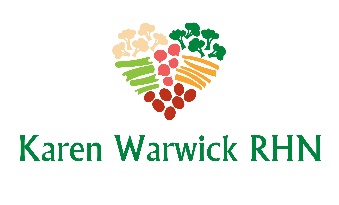 FAUX HONEY MUSTARD DRESSINGBy Chef AJHere’s Chef AJ’s recipe for honey mustard dressing.  I have adapted it from ounces to make it a little easier.Ingredients:1 head of cauliflower4 pitted dates½ cup of Dijon mustard (preferably sodium free)Method:This actually works better as a two-day process.Day 1: Break down the cauliflower into florets.  Steam them for about 20 minutes and let cool completely. Store in a covered container in the fridge.Pit and chop up the dates.  Put them in a glass container with 1 cup of filtered water and let them soak overnight in the fridge.Day 2:Combine cauliflower, dates (with water) and mustard in a blender and blend until smooth.Use immediately or transfer the dressing into a glass jar and store in the fridge.  Notes:This lasts about 4 days in the fridge so you want to use it up fast.This is super low in calories so feel free to add as much as you like to your potato salad, coleslaw and green salad.